Ano C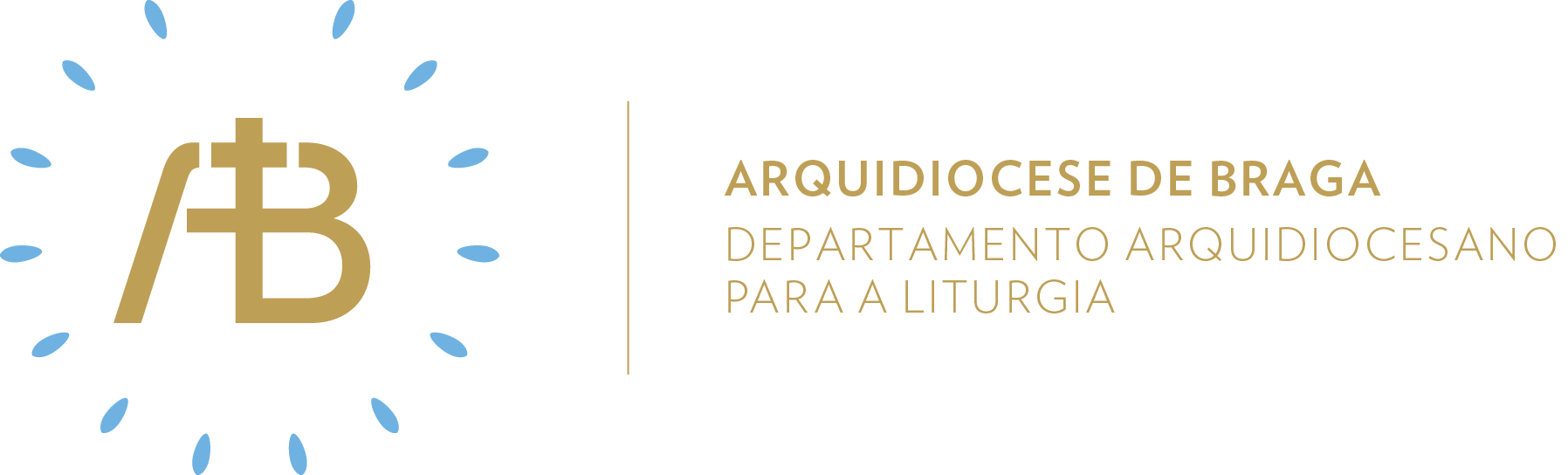 Tempo ComumDomingo XIXSemente de amor“Felizes os servos que o Senhor encontrar vigilantes”Celebrar em comunidadeItinerário simbólicoManter os elementos da passada semana (tina com água e pequenos círios flutuantes acesos).Sugestão de cânticos[Entrada] Nós somos o Povo do Senhor – J. P. Martins[Apresentação dos dons] Porta da Fé – T. Sousa [Comunhão] Estai preparados – Az. Oliveira[Final] Povo Teu somos, ó SenhorEucologia[Orações presidenciais] Orações do Domingo XIX do Tempo Comum (Missal Romano, 445)[Prefácio] Prefácio Comum VII (Missal Romano, 622)[Oração Eucarística] Oração Eucarística III (Missal Romano, 668ss)Preparação penitencialV/ Hoje somos chamados “servos vigilantes” e “administradores fiéis” que cumprem a vontade do seu Senhor. Reconheçamos que, às vezes, não correspondemos a este chamamento…[Silêncio]V/ Senhor, que cumpriste fielmente a vontade do Pai: Senhor, misericórdia.R/ Senhor, misericórdia.V/ Cristo, que regressarás em glória para nos justificar pela fé: Cristo, misericórdia.R/ Cristo, misericórdia.V/ Senhor, que confias em nós para ser a tua presença salvadora no mundo; Senhor, misericórdia.R/ Senhor, misericórdia.Evangelho para a vidaA nossa condição de peregrinos na vida coloca-nos de pé, na atitude de ressuscitados, atentos e vigilantes, disponíveis para partir como Abraão, firmes na fé em Deus que acompanha este percurso de vida, sem grandes pesos a dificultar as agruras próprias do caminho. Claro que, se assumimos uma atitude derrotada perante a vida, não vamos ter a ousadia de trilhar esta longa jornada com entusiasmo. Não podemos traçar o caminho da fé envelhecidos, derrotados, desanimados. Precisamos deste espírito jovial a animar-nos, a manter firme a esperança. Por isso, somos convidados a cuidar da relação com os jovens, para os integrar e lhe dar o papel primordial de nos incentivar no caminho da fé.Oração UniversalV/ Irmãs e irmãos: oremos, em nome de toda a humanidade, ao nosso Deus e nosso Pai, dizendo (ou: cantando), com toda a confiança:R/ Mostrai-nos, Senhor, a vossa misericórdia.Pela santa Igreja católica, pequeno rebanho de Cristo: mantenha-se pobre, vigilante e servidora. Oremos.Pelos líderes que governam as nações: estejam ao serviço dos mais pobres, cumprindo fielmente as responsabilidades que assumiram. Oremos.Pelos judeus, muçulmanos e cristãos: a fé que professam no Deus único os ensine a usar de misericórdia e a perdoar. Oremos.Pelos que trabalham na agricultura: vivam tempos favoráveis de paz e tenham a alegria de fazer colheitas abundantes. Oremos. Por todos nós aqui presentes em assembleia: sejamos discípulos que caminham em conjunto e continuam, com fidelidade e vigilância, a missão salvadora de Cristo. Oremos.V/ Pai de Jesus e nosso Pai, que nos mandais esperar a vossa vinda ocupados em ser bons administradores, não permitais que os nossos corações se afastem da riqueza verdadeira que sois Vós. Por Cristo, nosso Senhor.R/ Ámen. Envio missionárioV/ Ide, Deus Pai chama-vos a caminhar na fé, a exemplo de Abraão.R/ Ámen.V/ Ide, o Filho convida-vos a estar vigilantes para O receber com fé.R/ Ámen.V/ Ide, o Espírito Santo orienta os vossos passos na peregrinação da vossa vida.R/ Ámen.Semear caridadeAcólitosO aprumo no vestir para o serviço do altar pode ser sinal de duas coisas contrárias. Pode mostrar uma vaidade afetada e pomposa que procura a ostentação soberba. Mas, pelo contrário, pode ser um sinal de diligência e disponibilidade para o serviço. Jesus exorta-nos a que tenhamos sempre os rins cingidos. O cíngulo manifesta a obediência à palavra de Jesus que nos quer não charmosos, mas prontos para o serviço.LeitoresA fé é a garantia dos bens que se esperam e a certeza das realidades que não se veem e o leitor é o ministro desse invisível que é a Palavra de Deus. Por isso, São Paulo diz que a fé nos vem pela escuta. Ao contemplar as maravilhas da natureza, podemos chegar à intuição da beleza do Criador, mas a fé que nos salva só pode vir pelo anúncio do Evangelho. Por isso, vemos a grande responsabilidade que é ser leitor.Ministros Extraordinários da ComunhãoQuando vamos a casa de alguém, receamos encontrar as pessoas ocupadas e sem disponibilidade para nós. Deus é ao contrário. A alegria de Deus é a de bater à nossa porta e nos encontrar atarefados no serviço divino para Ele próprio nos convidar à sua mesa, nos servir, e nos dar a nossa parte de trigo. O MEC é um sacramento do Deus que nos bate à porta para nos servir e nos oferecer o Pão do seu divino Banquete.MúsicosCantar é um exercício de comunhão. Comunhão entre os que cantam, comunhão com quem ouve, comunhão entre o céu e a terra. De facto, quem canta na liturgia une a sua voz às vozes dos anjos do céu e dos santos que nos precederam na fé. Alguns cânticos e hinos da liturgia foram redigidos por autores contemporâneos, mas grande parte deles foram também cantados pelos nossos antepassados na fé.Sair em missão de amarNesta semana, vamos procurar estar atentos aos jovens, para despertar no nosso coração a alegria e o entusiasmo de fazer caminho de fé em conjunto, descobrindo aí um verdadeiro tesouro.